AMERICA’S GATENEW YORK CITY, NEW YORK STATEYAHUWAH’S JUDGMENT REVELATION 18 NOW!From The Harbinger II by Jonathan CahnProphecy by David Wilkerson September 3, 2007 “In One Hour Everything is Going to Change”Articles by Yedidah: 1) “End-Time Babylon,” 2) “30 Clues and More” 3) “America’s Secret Destiny”/Mikvah of Preparation       Isaiah 28:5-6: “In that day יהוה of hosts is for a crown of splendor and a head-dress of comeliness to the remnant of His people, 6and a spirit of judgment to him who sits in right-ruling, and strength to those who turn back the battle at the gate.      Amos 5:10, 13: “They hated the one who reproves in the gate, and they despise the one who speaks the truth…Therefore the wise keep silent at that time, for it is an evil time…”     Isaiah 21:6, 9: “For יהוה has said this to me, “Go, set a watchman, let him declare what he sees…Babel is fallen, is fallen…” [The kingdom of Nimrod finally destroyed]     Isaiah 24:10-12: “The deserted city shall be broken down, every house shall be shut, no one enters. 11There is a crying for wine in the streets; all joy shall be darkened; the gladness of the earth shall be gone. 12The city is left in ruins, and the gate is stricken with destruction.”     Puritan leader, John Winthrop called the new land “a city on a hill.” America was to be a light to the nations, a “city on a hill,” a beacon calling the weary to rest, to freedom, to new opportunities under the guidance of God and His Word. This is what the Puritans came for – a new homeland to practice their faith in peace. They sailed to the new land on the Mayflower. However, also aboard, posing as Protestants, were Jesuits, bound to do take over and rule, along with those of the “Order of the Quest” whose purpose was to restore Nimrod to power and world rule, the “Apollyon,” the destroyer of worlds.      Jeremiah 51:41: “How Babylon is fallen Babylon, praised throughout the earth! Now she has become an object of horror among the nations.”     Revelation 18:1-4: “And after this I saw another messenger coming down from the heaven, having great authority, and the earth was lightened from his esteem. 2And he cried with a mighty voice, saying, `Baḇel the great is fallen, is fallen, and has become a dwelling place of demons, a haunt for every unclean spirit, and a haunt for every unclean and hated bird, 3because all the nations have drunk of the wine of the wrath of her whoring, and the sovereigns of the earth have committed whoring with her, and the merchants of the earth have become rich through the power of her riotous living.’ 4And I heard another voice from the heaven saying, `Come out of her, my people, lest you share in her sins, and lest you receive of her plagues.’”     The battle is raging at the Gate of America, the gate of the final Babylon, “end-time Babylon,” right now, and it is being targeted for destruction by the Jeremiah 50-51 nations from the “north,” particularly China and Russia.     In 1992, as I sat reading Jeremiah 50-51, Yahuwah spoke to my spirit, “This is America.” Then He proceeded to take me to other passages that speak of Babylon and pointed out “This is America,” like Isaiah 10, 13, 47, Zechariah 2:7, Revelation 18, and others. I began teaching on America as end-time Babylon, the fulfillment of what Nimrod began with Babel, the lust for world government under his rule. As I began to study and teach, Yahuwah directed me to so much confirmation, rooted in history, especially history of America as a nation.       Historically, America is “the final Babylon,” or “end-time Babylon.” By the 1st century CE, Rome was known as the “second Babylon.” Rome’s goal was world rule; it had the spirit of Nimrod. At the end of I Peter, he mentions the assembly at Babylon. He was not in Iraq! He was in Rome. “Babylon” was a code name for Rome. The spirit of Nimrod moved across all that Rome conquered, today’s western Europe and the British Isles. Britain’s offspring was America – the final Babylon, chosen by the occult societies of Europe and Britain to bring forth world government and the rule of Nimrod upon the earth. A spokesman for the E.U. said in an interview, “What Nimrod started, we will finish.” But, the E.U. was not to be the chosen one to finish what Nimrod started, America was. Now, America has fulfilled her secret destiny and she is expendable. All of her 350 million people are expendable. The laboratory is no longer needed and the lab-rats can be eliminated. It has been the greatest mind-programmed nation on earth, the biggest experimental laboratory on the body, soul, and spirit of humanity. America has set in motion the path to world government, following the Pike/Mazzini Plan of 1871.      Read about that plan in detail in “The Pike-Mazzini Plan of 1871: The Plan For Global Government – The Perfect Execution of Parts I, II, and Now Part III”/    Mikvah of Israel, Our Eternal Inheritance.     Please refer to: “America’s Secret Destiny”/Mikvah of Preparation. Historically, America was created to bring forth world government that was blocked by Yahuwah in Genesis 11, at the Tower of Babel. You will be amazed at the 11s as we progress.     If Nimrod had pulled it off back then, as Yahuwah’s said he could have, nothing would have been impossible for mankind to do. Now man is doing the once impossible and with his knowledge is working hard to destroy humanity and all of Yahuwah’s creation, as it was before the Flood “in the days of Noah.” All that He has shown me has been confirmed in real historical and current information.      Yahuwah’s righteous watchmen are coming off the wall. They have cried long and hard to wake up the people to warn them to prepare them for what they know is coming, but almost no one as heeded the warnings to do anything to help themselves. Now the enemy is near the gate, and once the gate is breached, the whole nation will fall.       Plans right now to destroy the gate of America are being put into motion      The people of America, and most all of the world, go idly about their business planning their lives, and few take note that more and more watchmen are disappearing, being shut up by the powers who wait for the well-planned attack.     New York and New York City especially are the abortion epicenters of the world, as you will see the amazing proof later on in this article. Matthew 18:14, as written out above, tells us plainly that for someone to offend even one little baby or child, it would be better if they had a millstone hung around their necks and be dropped into the sea. The millstones are silent in judgment of New York because they’re all at the bottom of the ocean with offenders tied to them.      My daughter-in-law’s mother was born and grew up in Germany. She became a U.S. citizen. She told me how three times she sailed by ship into New York Harbor past the Statue of Liberty. Truly, the gateway of America is New York Harbor.       Above is written out Revelation 18. It is speaking to New York City, especially New York City Harbor, the major port of commerce for the whole world. In Revelation 18, it speaks of 26 “commodities.” Twenty-five of them are only bought and sold every day in one place in the world – New York City’s “Wall Street.” It was the home street of George Washington, and original place of America’s capital.      The 26th commodity is the one that will bring down the total judgment in one hour in this great city – the trafficking in the lives of human beings, particularly babies, aborted baby organs and cells, young children, girls, and young boys for sex slavery, pedophilia, and ritual sacrifice to Satan. It includes also the use of children as young as five and older boys and men and women as slave laborers in the fields of many large companies in America. They are paid as little as 10 cents an hour. Yes, America is the #1 trafficker in the souls of human beings. America is the #1 trafficker of illegal addictive drugs worldwide, from its own opium and heroin fields, as in Afghanistan, or others around the world. America is the #1 trafficker of sex slaves worldwide, of pornography worldwide, and violent movies and violent music worldwide. New York City is the center of America’s trade and commerce, controlled on a world level by the Jesuits/Illuminati.       From David Wilkerson’s prophecy “In One Hour Everything Is Going to Change,” September 2001. According to this prophecy, sudden judgment is coming upon the earth, and it will change everything in a single hour. Within a short span, the whole world will witness fast-falling destruction upon a city, a nation, and the world will never be the same.”      “In one day, death and mourning, and famine; and she shall be utterly burned with fire: for strong is the Lord God who judges her…For in one hour so great riches is come to naught” (Revelation 18:8, 17)      “In Isaiah’s prophecy, the city under judgment is cast into confusion. Every house is shut up, and no one comes or goes. The entire city is left desolate. I the city is left desolation and the gate is smitten with destruction. All entrances and exists are gone. The passage that a fire has come, a blast that has shaken the very foundation of the earth. We who live in New York City know something about this kind of scene…Today, multitudes of secular prophet are saying a nuclear attack is inevitable. The target they mention most often is New York City…I believe, along with many eminent Bible scholars, that Isaiah’s prophecy points to the last days. By that, I mean our present time. In short, sudden judgment is coming, and Scripture strongly indicates it is now at the door…Right now, there are numerous wars and bloody uprisings taking place around the globe. Yet foremost in my mind is the violence being waged against children worldwide. I think of the sexual violence of pedophiles. Children all over the world are being raped, kidnapped and forced enslavement in the global sex trade…Here in the U.S., the blood of millions of aborted babies cries out from the ground…I tell you, there is no worse violence than the brutalizing of children. Heaven is crying out, `Woe, woe! Your judgments have no cure.’ … `Glorify ye the Lord in the fires, even the Name of the Lord God of Israel…From the uttermost part of the earth have we heard songs, even glory to the righteous One.” (Isaiah 24:15-16) “A holy remnant is going to awaken, and a song will be born in the fire. Instead of panicking, the people of God will be praising His awesome majesty…many will fall on their knees crying out in repentance…a righteous remnant will be loosed…This is the hope of our most holy faith – our Lord causes a song to come out of the darkest of times.”      What he wrote in 2001 following the 9/11 false flag tragedy that launched America into needless wars to bring about the needed chaos, destabilizing the Middle East, for the third world war outlined by Pike and Mazzini in 1896 that would bring about world government. This began in earnest in January 2011 under the singlehanded direction of President Obama.     Today tens of thousands are fleeing out of New York City. It’s downtown famous shopping areas, its Central Park, its theater and economic centers, as in London also, are deserted, stores closed, and gone out of business. Downtown London and downtown New York City, the two financial capitals of the world, are ghost towns.      Here I share with you shocking realities brought out in The Harbinger II by Jonathan Cahn about the history of New York and New York City, and how recent history-making has brought down judgment as described in Isaiah 47 and Revelation 18.       The Harbinger II, Page 22: “In ancient times, the gate was the city’s portal to the rest of the world, the center of trade, through which commerce and merchandise poured, the place of markets, of buying and selling and trading. The gate was also a place of power, where the elders sat, where decisions were made and cases judged. The gate thus became the symbol of the city’s power or a kingdom’s greatness…the gate would become the embodiment of the city itself, or the kingdom, empire, or civilization by which it stood.”      The prophet-watchmen stood on the walls and watched for any sign of enemy attack. The gate would be bolted and only opened as the king required. The watchmen over America have been faithful to warn. They’ve seen the enemy and sounded the symbolic shofar to warn the people. But, except for a small few, the people have gone about their business and not listened to the sound of warning. They are not prepared. The gate will be easily breached and the enemy pour in.      Right now, as Jeremiah 50-51 says, thousands of Chinese troops sit on the Canadian border with Toronto and the U.S., others by the thousands are on the west border with British Columbia, other troops by the thousands are all across the United States ready.  China is desperate, famine and economic collapse have taken over, crops destroyed, meat supplies destroyed, water contaminated, millions of people starving. America and Canada have good soil for crops, animals for meat, good water. Prime Minister Trudeau of Canada has sold out to the Chinese as have many nations.     Page 24: “The gate of America … the Island of Manhattan, the Hudson River, the New York Harbor, New York City…is the gate of America – the portal of American civilization. It is called “the Gateway.” Through it, people, ships, trading vessels, come in and out…Ellis Island, the gate through which millions of immigrants passed to enter this land. It was even known as the Gate of America. And what happens at the ancient gates? Trade…merchandise and commodities, buying and selling, the marketplace…this gate has been the center of American trade…`And what else was the ancient gate?’ The embodiment of power, wealth, and greatness.’ `And so too does this gate, New York City, stand as the embodiment of power, wealth and greatness of American civilization.’”     Jonathan Cahn goes on to describe the entrance point of the gate at lower Manhattan. He talked about the greatness of towers. New York has the greatest of towers – the Empire State Building and the Twin Towers, the World Trade Center.He reminiscences about the tower of Babel and how it represented the defiance of Yahuwah, as Nimrod’s attempt to unite the world under his rule, and to ascend into heaven also to destroy Yahuwah and Yahushua. The towers, as many of you read in The Harbinger original book, stood for defiance against the creator – the sum total of the spirit of Nimrod is found in New York City.     “So, in the gateway of America the highest towers were built, just as the highest towers were built in the ancient world at the gate.” He shows how the gate, the towers, and the wall join in New York…the wall of protection being the military.      The 9/11 attack was at America’s gate, it brought down the twin towers. It was a message to America. But, despite all the falsehood of it being attacked by Muslims from the Middle East and Bin Laden from Afghanistan, it was an inside job planned and executed by those in the government of America to create an excuse to go to war with Iraq, to go into Afghanistan, and create a meaningless “war on terror.” Remember, as I’ve written before, Osama bin Laden was a businessman in the Carlyle Group with the Queen of England and close friends of President George W. Bush, even vacation buddies. The Bin Laden family built most of America’s military bases in the Middle East. At the time of 9/11/2001, Osama was dying of kidney failure and on dialysis. He was dying a few days after 9/11/2001 in Dubai.     In David Icke’s near 900-page book The Trigger, he goes into detail about who did it, how it was done, why, and what the objective was. In all my research for 20 years, I know that Icke is telling the absolute truth. We were not attacked from without, but from the enemy within. It was planned to launch Pike/Mazzini III for WWIII and the new world order.      Right now, China, Russia, gangs, terrorists of all types, Iranian cells, and ISIS, a creation of Obama, are waiting within the U.S. for an outside attack that will give them the excuse to take the people down from the inside also, beginning with New York City.   From pages 44-47: “The high tower of America rests on two earthly foundations – it’s economic power and its military power. Of the two, it was its economic power that was the first to rise…The center of America’s economic power and of the nation’s rise to economic superpower was New York City.      “It all began on September 11 - the day New York City was born…America’s foundation itself is 9/11…9/11 was the day that New York City was planted.”From page 53: “It was September 11 that sealed America’s entrance into the war” World War II, in1941… It was September 11, that began the rise of America to the pinnacle of world power as the strongest military power on earth. 9/11 caused America to become a superpower. It was the day America’s superpower was born.” It was President Roosevelt’s speech of September 11, 1941, that set America’s entrance in WWII in action. “So, even Pearl Harbor was linked to 9/11.”      Jeremiah 25: This prophecy was directed to end-time Babylon, not to ancient Babylon who fell to the Medes and Persians peacefully with only King Belteshazzar being killed (Daniel 5 and 6). It was directed to America – end-time Babylon.      Amazing! From page 60-61: “What began in 1941 was the transformation of a nation into the greatest military power in world history. The Pentagon would become the most universally recognized symbol of America’s global military power…It all began as workers first gathered on this ground to begin the construction. The ground breaking…The groundbreaking moment of the groundbreaking building of the groundbreaking year of American superpower, the groundbreaking of the American age.” On the foundation stone was a date in Roman numerals: IXXI” (9/11)     “The date on which the ground was broken…September 11…The groundbreaking day of the groundbreaking year. They gathered to this site to begin construction on September 11, 1941. So, the Pentagon was born September 11, - the foundation day.” … “And what is the Pentagon to America? It was the nations wall, its defense and protection…The Pentagon was begun on the day that began the American age.”“It was the end of an era. The old building had served as the headquarters of the American military for sixty years.”     The drone that was flown into the Pentagon on September 11, 2001 left a message of crippling, not taking out, America’s military might – not yet. President Obama crippled America’s military for sure – as he fired key Generals and other high-ranking leaders in all branches of the military, reducing our military to even a lower level that it was on December 7, 1941, when the Japanese attacked Pearl Harbor. Obama put it like this to all the general and high-ranking admirals and commanders across board: If you will pledge your loyalty to me, you can stay, otherwise “you’re relieved of duty.” Those that would not pledge loyalty to obey only Obama were removed, so that only those who pledge loyalty were allowed to stay in power. That is inside information from the highest sources.     Let’s go back to The Harbinger II, pages 64 and following in the chapter “The Mystery Ship.” It was ancient Dutch ship, a wooden ship with white trapezoidal sails - “the ship of the foundation.” Its name was the Half Moon. Its captain, a Dutch explorer, discovered Manhattan Island. His name was Henry Hudson. What day is written in the ship’s log of this discovery? Yes – September 11th.      Strangely, mysteriously, on the day of 9/11/2001, a replica of the Half Moon sailed into the Hudson River. From Wikipedia: “halve Maen (Dutch pronunciation: [ˈɦɑlvə maːn]; English: Half Moon) was a Dutch East India Company vlieboot (similar to a carrack) that sailed into what is now New York Harbor in September 1609.” Here is a picture of what it would have looked like.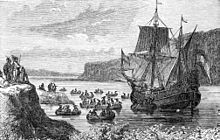 19th-century illustration Halve Maen in the Hudson River in 1609     Page 66: “In the midst of the calamity and through the mist of the destruction the Half Moon appeared in the Hudson River, making the same journey it had made centuries before when it all began on the first 9/11…It just so happened that at the end of the 1980s, the Half Moon was rebuilt to match the appearance and scale of the original ship. On the morning of 9/11/2001, it approached the island of Manhattan as it had done centuries earlier on the same day.      The City of New York began at the southern tip of what became Manhattan. And where did the World Trade Center stand and fall? On the southern tip of Manhattan.Inside job or not, Yahuwah sent a message to New York City, to the gate of America, the power-structure of America in “mammon,” and the “wall” of protection: “I AM YAHUWAH – YOU SHALL HAVE NO OTHER GODS BEFORE ME.”     In conclusion, I want to zero in on the chapter, pages 183-197 entitled “Tophet.” I know of this place well in Jerusalem, just south of the wall of the Old City, between the “upper hill,” dubbed “Zion” by Constantine’s mother, Helena, and the real City of David, Zion, known as the “lower hill, less than a city block south of the south wall of the Temple Mount. The Bible clearly says that Zion is the City of David, the place of King David’s palace, the place that he took from the Jebusites – one of the three portals in East Jerusalem, within the area of the ancient Garden of Eden.      Tophet is the Valley of the son of Hinnom, the valley that runs along the south of the City of David to the Kidron Valley. It was, in Jeremiah’s time, where babies were sacrificed to pagan gods, and burned there in the arms of Moloch/Ba’al.     Beginning in The Harbinger II, page 186. “Tophet was the place where they killed their own children. It was required in the worship of their new gods to which they turned when they turned away from God. The offered up their children as sacrifices, believing that by doing so they would obtain favor, increase, and gain.”     As is obvious, in America babies are aborted for the same reasons. In 2019, during the Emmy night of honoring actors and actresses, one woman who received an Emmy for, I believe best actress, made the statement that she would not have been able to receive such a high award unless she had an abortion. She was quite delighted that she chose to abort her child so that she could go on and become the famous actress that she was.      Page 189 continuing: “Tophet…represented the depth of Israel’s fall from God…Israel has killed thousands of its children but America has killed millions.”     America has aborted upwards of 130 million. Many of these babies were full-term babies. They were born alive, yet put in a dark room to die so that their inner organs could be harvested, and other parts of them also for the trafficking in baby parts that has made men millionaires. As we know, all vaccines have aborted baby cells in them. Mike Adams said that to inject a child with a vaccine – puts aborted baby cells into the child. The aborted baby carries the trauma of its abortion into its cells - so that the child receiving those living cells also intakes the trauma of the baby. New born babies are injected with vaccines also.     On page 187-188: Where did this abortion mania begin in earnest? “It in the capital of New York, the house of its legislature. It was in Albany. It was the New York State Capital building.” … “It all began here …”     “Abortion was legalized in 1973 in the Supreme Court. But, “it was the decision that made it the law of the land. It didn’t begin there. It began three years earlier…in the `house of faces.’ It was here in these chambers in 1970 that the first law to sanction the killing of unborn children, abortion on demand, to anyone who requested it was begun. It began in New York’s capital – Albany – 1970. A handful of states began moving in the direction of legalizing abortion. But it was New York that led the way, passing a law that would turn the state into America’s abortion mecca. So, it was from here that the darkness began spreading, ultimately to the entire nation.      In the year after the Abortion Act, for the purpose of legalizing abortion throughout the nation, and the following year, they voted to approve it. The Uniform Abortion Act was based on what sanctioned in this house. The following year the Supreme Court voted to legalize abortion across America (1973).      Writing on behalf of that ruling, Justice Blackmun cited the Uniform Abortion Act, which was seen as a precursor of the Supreme Court decision. And regarding the act, Blackmun wrote: `This Act is based largely upon the New York abortion act.’     Soon after New York legalized the killing of unborn children, it began drawing women from across the country into its borders to take part in this act. Thus it rapidly emerged as the nation’s undisputed epicenter of abortion.      And so, years before it was legalized throughout the land, New York served as the dark wellspring through which abortion spread to the rest of the nation. More abortions would be performed in New York than in any other place in America…And thus when it comes to the killing of children, New York is America’s capital city.” … “Tophet is New York City.”     Page 190: “The World Trade Center stood as the embodiment of America as a monument to its glory and power. …the rising of the first tower was completed …in 1970, the same year that abortion on demand as a universal right was voted into law…The abortion capital of America … The towers crowned that capital. The same hand that signed the paper to begin the rise of those towers was the same hand that signed the paper than begin the killing of children on demand. … the year both towers were completed … 1973.” They began in 1970 and were completed in 1973.     “The prophet Jeremiah spoke of `the high places of Tophet.’ So, it was in Tophet that they built the high places. And if New York City is the Tophet of America, where would the high places be built? As the high places of Tophet marked the place where the nation killed its children, so the Twin Towers marked he place where America killed its children, and the time when the killing began… On the high places of Tophet they would have had images of the gods that they sacrificed to…So it was on the high places of New York City that the image of a god appeared, the image of Kali, the goddess of death, dripping blood over America’s city of death.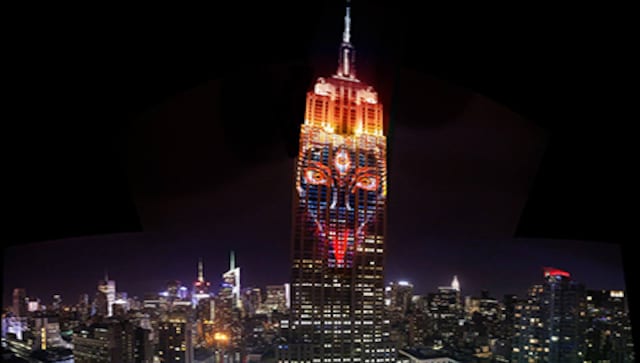 August 15, 2020 – Kali projected on the Empire State Building, New York City      Page 191: “The governor of New York demanded that the state legislature pass a law to exceed the law that had been passed in 1970 - a law that would expand the practice of abortion in every direction…the law legalized the killing of children up to the point of birth. The line between two ancient acts, abortion and infanticide, began to disappear. It was here…in this chamber (in New York’s capital of Albany) where they passed that law. And do you know what they did when the law was passed? … They cheered…They stood up and cheered just as they did in ancient times. And do you know what day it was passed?...It was January 22, the same day on which the Supreme Court made it legal to kill unborn children across the land half a century earlier. So, New York passed a still more bloody and gruesome law on the same day in celebration…New York led the nation into darkness.”     I will stop there. Does all of that stark reality show you why New York City will be destroyed in one hour, even now planned and prepared to happen by the Chinese, on America’s border with Canada and America’s border with Mexico?      Read Revelation 18 and picture New York Harbor totally destroyed. The merchants of earth will mourn, but the angles in heaven will rejoice. Now can you understand why they rejoice? In Revelation 18:4, the prophecy speaks to us. It calls Yahuwah’s children to come out of this place of Nimrod’s foundation, lest we be caught up in the judgment of America’s sins. The judgment is described in detail in Jeremiah 50-51 as a nation.      This Halloween, Satan asked for 1 million blood sacrifices to him. I know about the kidnapped children, kept in cages for Halloween night to be sacrificed. I did a lot of warning and protecting little ones during this time when my youngest daughter was in elementary school in Fort Worth. I was good friends with an ex-Satanist, once a powerful occultist in this area over many witch’s covens. He and his wife attended the same church I did. After he was born again quite miraculously, he led the Fort Worth police to many places where the cages were so the children could be rescued. He was my teacher and inspiration in hard-core reality in my early days of teaching end-time prophecy.     By America’s funding, over 1 billion babies have been aborted, or murdered after they are born, for the trafficking in their body parts, a billion-dollar “industry,” has occurred worldwide. 130 million to date within the U.S., and daily that number rises. America is definitely modern-day Tophet.      Soon most all of America’s citizens will be offered in sacrifice to Satan for the coming of the Beast to power, whether by murder, or starvation. 265,000 guillotines are spread out into nearly every state in military bases and FEMA camps. The guillotines are for the sacrificing of believers in the deity of Jesus, no matter what name is given to Yahushua ha Machiach.      Steve Quayle asked a FEMA leader about all the guillotines in their camps. He coldly told Steve that they are for those who “refuse to recant their faith in Jesus.” We read the results of this in Revelation 7:9-17 and 14:12-13 – the “5th seal.”     Now do you see how New York City will come first, then the nation in one day?The power center of the nation, the economic center, the luxury center, center of theater and performance, the center of commerce and trade, already has being greatly weakened by Covid-19 cases. Thousands of its citizens have fled New York City. People were standing in lines for hours just to get a little food. As we face a “global economic reset,” as we move into a new world order, a global system, a Beast system, Wall Street will collapse.     Numbing isn’t it? What began in New York, in Albany, in 1970 spread to the rest of the nation, endorsed by the Supreme Court in 1973. Our Abba’s reasons for judgment are just and righteous. We just don’t want to get caught up in it because we’re not solidly on His side. Time to prepare in all ways, for the time is short. Shalom and blessings as you pursue His Presence with all your heart.In His love, YedidahNovember 3, 2020 Revelation 18, The Scriptures:      “1And after this I saw another messenger coming down from the heaven, having great authority, and the earth was lightened from his esteem. 2And he cried with a mighty voice, saying, “Baḇel the great is fallen, is fallen, and has become a dwelling place of demons, a haunt for every unclean spirit, and a haunt for every unclean and hated bird, 3because all the nations have drunk of the wine of the wrath of her whoring, and the sovereigns of the earth have committed whoring with her, and the merchants of the earth have become rich through the power of her riotous living. 4And I heard another voice from the heaven saying, `Come out of her, my people, lest you share in her sins, and lest you receive of her plagues. 5Because her sins have piled up to reach the heaven, and Elohim has remembered her un-righteousness. 6Render to her as she indeed did render, and repay her double according to her works. In the cup which she has mixed, mix for her double. 7As much as she esteemed herself and lived riotously, so much torture and grief give to her, because in her heart she says, ‘I sit as queen, and I am not a widow, and I do not see mourning at all.’ 8Because of this her plagues shall come in one day: death and mourning and scarcity of food. And she shall be burned up with fire, because יהוה Elohim who judges her is mighty. 9And the kings of the earth who committed whoring and lived riotously with her shall weep and mourn over her, when they see the smoke of her burning, 10standing at a distance for fear of her torture, saying, `Woe! Woe, the great city Baḇel, the mighty city, because your judgment has come in one hour!’ 11And the merchants of the earth weep and mourn over her, because no one buys their merchandise any more – 12merchandise of gold and silver, and precious stone and pearls, and fine linen and purple, and silk and scarlet, and all citron wood, and every object of ivory, and every object of most precious wood and bronze and iron and marble, 13and cinnamon and incense, and fragrant oil and frankincense, and wine and oil, and fine flour and wheat, and cattle and sheep, and horses and carriages, and bodies and souls of men. 14And the fruit that your being longed for has gone from you. And all your riches and splendor are lost to you, and you shall find them no more, not at all. 15The merchants of these, those who became rich by her, shall stand at a distance for fear of her torture, weeping and mourning, 16 and saying, ‘Woe! Woe, the great city that was dressed in fine linen and purple and scarlet, and adorned with gold and precious stones and pearls! 17 For in one hour such great riches was laid waste.’ And every shipmaster, and every passenger, and sailors, and as many as work the sea for their living, stood at a distance, 18and cried out when they saw the smoke of her burning, saying, ‘What is like this great city?’ 19And they threw dust on their heads and cried out, weeping and mourning, and saying, ‘Woe! Woe, the great city, in which all who had ships on the sea became rich by her wealth! For in one hour she was laid waste.’ 20Rejoice over her, O heaven, and you set-apart apostles and prophets, for Elohim has completely avenged you on her! 21And one mighty messenger picked up a stone like a great millstone and threw it into the sea, saying, With such a rush the great city Baḇel shall be thrown down, and shall not be found any more at all.22And the sound of harpists, and musicians, and flutists, and trumpeters shall not be heard in you any more at all. And no craftsman of any trade shall be found in you any more at all. And the sound of a millstone shall not be heard in you any more at all. 23 And the light of a lamp shall not shine in you any more at all. And the voice of bridegroom and bride shall not be heard in you any more at all. For your merchants were the great ones of the earth, for by your drug sorcery all the nations were led astray. 24 And in her was found the blood of prophets and set-apart ones, and of all who were slain on the earth.”Isaiah 47 is a prophecy that aligns with Revelation 18, note the wording:     Isaiah 47, The Scriptures: “Come down and sit in the dust, O maiden daughter of Baḇel. Sit on the ground without a throne, O daughter of the Chaldeans! For no more do they call you tender and delicate. 2Take the millstones and grind flour. Remove your veil, lift up the skirt, uncover the leg, pass through rivers. 3Let your nakedness be uncovered, let your shame also be exposed. I take vengeance, and meet no man. 4Our Redeemer, יהוה of hosts is His Name, the Set-apart One of Yisra’ĕl. 5 Sit silent, and go into darkness, O daughter of the Chaldeans! For no more do they call you Mistress of kingdoms. 6 I was wroth with My people, I have profaned My inheritance and I gave them into your hand. You showed them no compassion, you made your yoke very heavy on the elderly. 7And you said, ‘I am mistress forever,’ so that you did not take these matters to heart, and did not remember the latter end of them. 8And now, hear this, you who are given to pleasures, who dwells complacently, who says in your heart, ‘I am, and there is none but me. I do not sit as a widow, nor do I know the loss of children.’ 9Both of these come to you suddenly, in one day: the loss of children, and widowhood. They shall come upon you in completeness, because of your many witchcrafts, for your numerous great potent spells. 10And you have trusted in your evil, you have said, ‘No one sees me.’ Your wisdom and your knowledge have led you astray. And you have said in your heart, ‘I am, and there is none but me.’ 11But evil shall come upon you, you not knowing from where it arises, and trouble fall upon you, you being unable to put it off, and ruin come upon you suddenly, which you know not. 12Stand now with your potent spells and your many witchcrafts, in which you have labored from your youth, if so be you are able to profit, if so be you find strength. 13 You are exhausted by your many counsels; let the astrologers, the stargazers, and those who prognosticate by the new moons stand up and save you from what is coming upon you. 14See, they shall be as stubble, fire shall burn them, they do not deliver themselves from the power of the flame, there is not a coal to be warmed by, nor a fire to sit before it! 15So they shall be to you with whom you have labored, your merchants from your youth. They shall wander, each one his own way, there is none to save you.”      Matthew 18:2-6: “And יהושע called a little child to Him, set him in their midst,3and said, `Truly, I say to you, unless you turn and become as little children, you shall by no means enter into the reign of the heavens. 4Whoever then humbles himself as this little child is the greatest in the reign of the heavens. 5And whoever receives one little child like this in My Name receives Me. 6But whoever causes one of these little ones who believe in Me to stumble, it is better for him that a millstone be hung around his neck, and that he be drowned in the depth of the sea.”